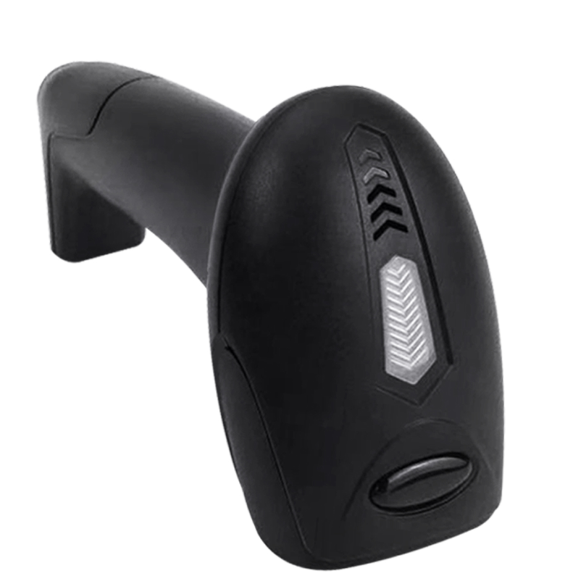 快速准确识别一维码绿色低功耗 应用场景丰富外观采用人体工程学设计稳定、精准、便捷、实用、效率高兼容多种系统应用场景：商超/便利店收银台、客户服务台、售票验票窗口、O2O应用场所等。性能参数     光    源              630~650 nm 可视极光二极管     扫描模式              手动&自动连续扫描     条码灵敏度   倾钭     ±60°@ 0°Roll and 0° Skew                  偏转     ±60°@ 0°Roll and 0° Pitch     对 比 度              ≥30%反射差     扫描速度              300次/秒     识读精度              ≥4MIL   识读码制             EAN,UPC,Code 39,Code 93,Code 128,UCC/EAN 128, Codabar，Interleaved 2 of 5, ITF-6,ITF-14,ISBN,ISSN, MSI-PlesseyGS1 Databar,GS1 Composite Code,Code 11,Industrial 25, Standard 25,Plessey, Matrix 2 of 5     数据接口             USB & RS232 物理参数     外形尺寸             长(170)*宽(66)*高(97)MM     重    量             138g净重(不含电缆)     提示方式             双色LED灯&蜂鸣器     电    压             DC: 5V     电    流             工作电流:65MA                          待机电流:15MA                          最大电流:85MA环境参数     工作温度             -20℃+50℃     存储温度             -40℃+70℃     相对湿度             5%~95%无凝结     静电防护             4KV(接触放电)10KV(空气放电)     跌落高度             1.2米自由跌落     防护等级             IP54景深及解析度　　　　　　　　　(1MIL=0.0254MM)                       4MIL---27- 60MM                       5MIL---18-130MM                      10MIL---10-320MM                      20MIL---19-600MM*规格如有更改，恕不另行通知*